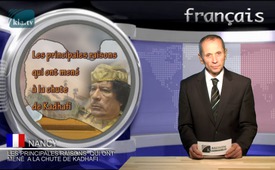 Les principales raisons qui ont mené à la chute de Kadhafi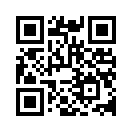 Dès le début en 2011, le véritable objectif du bombardement de la Libye n’était ni les améliorations sociales, ou politiques, ou économiques, ou même religieuses en Afrique, ni même la présence de pétrole là-bas !Les principales raisons qui ont mené à la chute de Kadhafi

Dès le début en 2011, le véritable objectif du bombardement de la Libye n’était ni les améliorations sociales, ou politiques, ou économiques, ou même religieuses en Afrique, ni même la présence de pétrole là-bas ! Ce que la géologie moderne sait aujourd’hui, les bellicistes américains le savent depuis longtemps : des scientifiques éminents désignent aujourd’hui le pétrole comme la circulation sanguine de la terre. Autrement dit, comme dans le corps humain le sang perdu se reproduit immédiatement, ainsi se reproduit dans l’intérieur de la terre le pétrole consommé. La terre est donc un organisme, c’est pourquoi les bellicistes laissent parfois brûler des gisements de pétrole entiers sans inquiétude, si l’on pense par exemple à l’Irak et à différents autres endroits. Avec l’occupation des pays extracteurs de pétrole, les stratèges mondiaux ne veulent donc pas en premier lieu des gains financiers pour eux-mêmes, mais des pertes économiques pour les autres. En d’autres termes, il s’agit en priorité de l’empêchement d’une quelconque autarcie, c’est-à-dire d’une indépendance économique de tous les pays qui ne sont pas encore dépendants d’eux. Evidement, les gisements de pétrole confisqués servent en même temps mais seulement en deuxième priorité, d’argent de poche sur le chemin de l’établissement de  leur  propre  structure  du pouvoir.de xySources:SOURCES :
Extrait original du film documentaire « La guerre par instrumentalisation » (min 8:00-9:10) 

www.kla.tv/6748Cela pourrait aussi vous intéresser:---Kla.TV – Des nouvelles alternatives... libres – indépendantes – non censurées...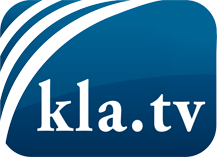 ce que les médias ne devraient pas dissimuler...peu entendu, du peuple pour le peuple...des informations régulières sur www.kla.tv/frÇa vaut la peine de rester avec nous! Vous pouvez vous abonner gratuitement à notre newsletter: www.kla.tv/abo-frAvis de sécurité:Les contre voix sont malheureusement de plus en plus censurées et réprimées. Tant que nous ne nous orientons pas en fonction des intérêts et des idéologies de la système presse, nous devons toujours nous attendre à ce que des prétextes soient recherchés pour bloquer ou supprimer Kla.TV.Alors mettez-vous dès aujourd’hui en réseau en dehors d’internet!
Cliquez ici: www.kla.tv/vernetzung&lang=frLicence:    Licence Creative Commons avec attribution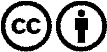 Il est permis de diffuser et d’utiliser notre matériel avec l’attribution! Toutefois, le matériel ne peut pas être utilisé hors contexte.
Cependant pour les institutions financées avec la redevance audio-visuelle, ceci n’est autorisé qu’avec notre accord. Des infractions peuvent entraîner des poursuites.